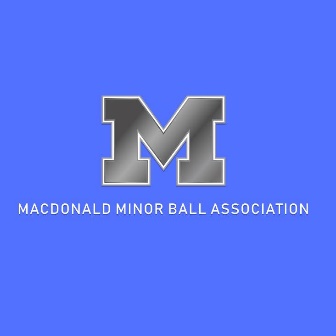 PLEDGE of CONDUCT (PLAYERS)It is the intention of this guideline to promote fair play and respect for all participants within the MMBA. The intent of the Player Pledge of Conduct is to positively influence players’ behaviour and to identify what the MMBA has determined to be expected and acceptable behaviour.Players Pledge:1. I will play baseball because I want to, not because others or coaches want me to.2. I will play by the rules of baseball and in the spirit of the game. 3. I will control my temper - fighting or "mouthing-off" can spoil the activity of everyone. 4. I will respect my opponents. 5. I will do my best to be a true team player. 6. I will remember that winning isn't everything - that having fun, improving skills, making friends and doing my best are also important. 7. I will acknowledge all good plays and performances - those of my team and my opponents. 8. I will remember that coaches and officials are there to help me. I will accept their decisions and show them respect. Player Name: ________________________ Date: ______________